Jonglieren mit 3 Bällen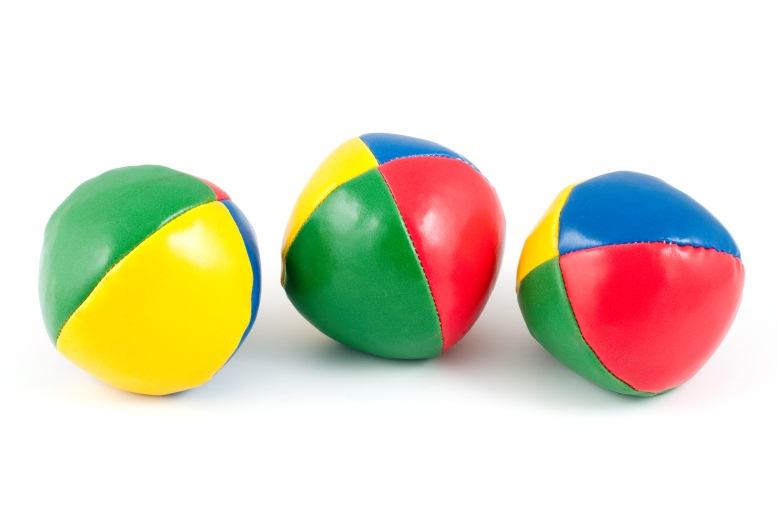 Bild: ColourboxWas habe ich gemacht?____________________________________________________________________________________________________________________________________________________________________Was habe ich gekonnt?____________________________________________________________________________________________________________________________________________________________________Wo habe ich Schwierigkeiten erfahren? ____________________________________________________________________________________________________________________________________________________________________Wie habe ich die Schwierigkeiten überwunden?____________________________________________________________________________________________________________________________________________________________________Was ist mein nächstes Ziel?____________________________________________________________________________________________________________________________________________________________________